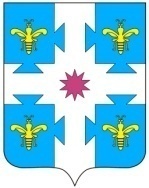 О внесении изменений в Устав  МАОУ «Козловская СОШ № 2» г. Козловка Чувашской Республики О внесении изменений в УставМБДОУ «Детский сад «Звёздочка»г. Козловка Чувашской РеспубликиВ соответствии с требованиями Федерального закона от 29.12.2012 № 273-ФЗ «Об образовании в Российской Федерации», в целях совершенствования деятельности муниципального бюджетного дошкольного образовательного учреждения «Детский сад «Звёздочка» г. Козловка Чувашской Республики и проведения его учредительных документов в соответствие с федеральным законодательством администрация Козловского района Чувашской Республики постановляет:1. Внести в Устав муниципального бюджетного дошкольного образовательного учреждения «Детский сад «Звёздочка» г. Козловка Чувашской Республики (далее – МБДОУ «Детский сад «Звёздочка» г. Козловка Чувашской Республики), утвержденный постановлением администрации Козловского района Чувашской Республики от 29.12.2015 № 659 следующие изменения:1.1. Абзац 4 пункта 1.1 главы 1 Устава изложить в следующей редакции: «на чувашском языке -  Чăваш Республикинчи Куславкка хулин «Çǎлтǎр» ача сачĕ» муниципалитетǎн шкул умĕнхи вĕренÿ бюджет учрежденийĕ». 1.2. Пункт 1.4 главы 1 Устава изложить в следующей редакции: «1.4. Место нахождения Учреждения: юридический адрес: 429430,  Чувашская Республика, г. Козловка, ул. Герцена, дом 23;фактический адрес: 429430, Чувашская Республика, г. Козловка, ул. Герцена, дом 23».2. Заведующему МБДОУ «Детский сад «Звёздочка» г. Козловка Чувашской Республики Потаповой Н.А. зарегистрировать настоящие изменения к Уставу в межрайонной инспекции ФНС России № 7 по Чувашской Республике в установленные сроки, в соответствии с действующим законодательством. 3. Настоящее постановление вступает в силу после его официального опубликования.4. Контроль за исполнением настоящего постановления возложить 
на и.о. начальника управления образования и молодежной политики администрации Козловского района Чувашской Республики Ригову С.А.Глава администрации Козловского района                                                      			              Ф.Р. ИскандаровИсп. Ригова С.А.тел. 8(83534)2-12-48И.о. начальника                                                                                ________________Ригова С.АЮрист                                                                                   _________________Илларионова К.А.